Explore The Explorers – Research ProjectYou will research and create a poster displaying an explorer and his contribution to the development of Canada.  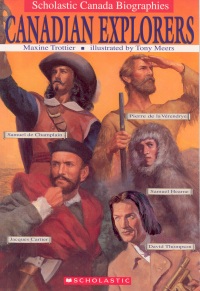 Some suggestions for explorers to research are:James Cook	Samuel de Champlain    LaVerendrye	Sir John Franklin	Henry Hudson 	Sir Alexander MackenzieAnthony Henday	Radisson and GroseiliersMartin Frobisher 	George VancouverDavid Thompson	Jacques CartierJohn Palliser	Samuel HearnYour poster should be divided into five sections.Section 1:  About the Explorer or The Early YearsThe name of explorer that you have chosenGive your poster a titleCartier - Navigator & ExplorerRadisson & Groseileirs - Not In It For The        MoneyWhere and when he was born as well as, when, where, and how he diedInformation about his family, his childhood, schooling,  and early interestsInformation about any other training Information about people that may have influenced him in the early years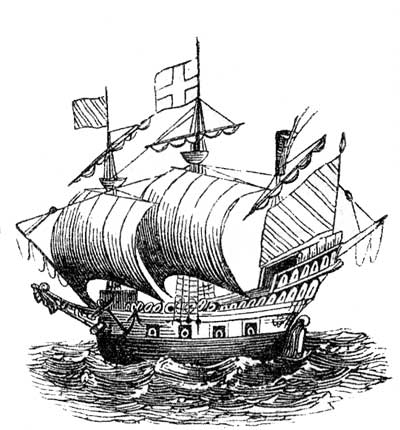 Any other personal information about your explorer Section 2: The Country That Supported The ExpeditionName of the country that supplied the ships, etc. Name of the rulers of that country at the timeCrew and ship information. The number of expeditions Why they supported the expedition (what was the purpose and why did they pay for the trip)?Any other facts about this country that will add information about the expedition(s)Section 3: About the Expedition or the JourneyTell what they found: people, land, resources Tell where the expedition traveled and report on any problems they encounteredDescribe the most important expedition in detail
- how did they travel (e.g. ship, canoe, dog sled, foot, horseback)
- hardships that he encountered
- people he met along the way (if anyone)
- was the mission considered a success at the time?Section 4:  Mapping the Expedition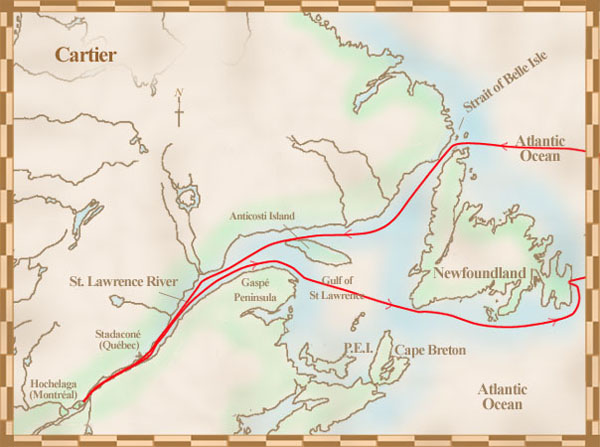 Identify the oceans and continents of the world on a map.Include the country your explorer sailed for. Retrace your explorer’s journey(s).Use color markers and highlight the voyages in different colors.Use a color key and date the voyages.Section 5: A Portrait of the Explorer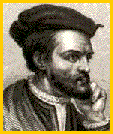 Draw and color a portrait of your explorer or find a picture on internet that you can useCreate a border for the portraitLabel the portrait with a name and the date he was aliveConclude with how your explorer contributed to the development of Canada.Section 6: ResourceOn the back of the poster you MUST include a list of the references you used to find your information.Author, year, Title (or link)You can use any or all of the following (keep a list of the resources you use) Your text books, WWW search through a search engine       library books, videos, DVDs, Atlas,  and other reference materialExplore The Explorers – Research ProjectName: __________________________________You will be marked using the following rubric:       ExcellentProficientBasicLimitedConclusions about the explorer support their contributions to Canada’s developmentExpresses insightful & reflective contributionsExpresses thoughtful contributionsExpresses basic ideas about the explorerExpresses vague ideas about the explorerWritten and visual literacy: presents in a way that is engaging and purposefulPresents in a way that is persuasive and engaging and has a purpose that is consistently clearPresents in a way that is mostly credible & interesting and has a clear purposePresents in a way that is partly logical & has a purpose that is sort of evidentPresents in a way that is confusing and/or does not show purposeResearch Process: accesses and organizes relevant and varied information.  Includes resources.Accesses a wide variety of relevant information & organizes it clearly and effectively. Resources are properly sited.  Accesses a variety of mostly relevant information & organizes most of it logically.  Resources included but not properly sited. Accesses some basic information, although some may be irrelevant. Resources not included.Accesses little relevant information; does not organize the informationTotal         /50